TEHNISKĀ SPECIFIKĀCIJA Nr. TS 1614.033 v1Darba galds, saliekamsAttēlam ir informatīvs raksturs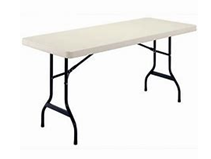 Nr.AprakstsMinimālā tehniskā prasībaPiedāvātās preces konkrētais tehniskais aprakstsAvotsPiezīmesVispārīgā informācijaRažotājs (nosaukums, atrašanās vieta)Norādīt informāciju1614.033 Darba galds, saliekams Tipa apzīmējums Preces marķēšanai pielietotais EAN kods, ja precei tāds ir piešķirtsNorādīt vērtībuNorādīt vai, izmantojot EAN kodu, ražotājs piedāvā iespēju saņemt digitālu tehnisko informāciju par preci (tips, ražotājs, tehniskie parametri, lietošanas instrukcija u.c.)Norādīt informācijuParauga piegāde laiks tehniskajai izvērtēšanai (pēc pieprasījuma), darba dienasNorādīt vērtībuDokumentācijaPielikumā, kā atsevišķs fails iesniegts preces attēls, kurš atbilst sekojošām prasībām: ".jpg" vai “.jpeg” formātāizšķiršanas spēja ne mazāka par 2Mpixir iespēja redzēt  visu produktu un izlasīt visus uzrakstus uz tāattēls nav papildināts ar reklāmuAtbilstTehniskā informācijaPortatīvs galds ar transformējamu rāmi (kompaktai uzglabāšanai un transportēšanai)AtbilstGalda izmēri darba stāvoklīNo 1215x600x730 mm līdz 1250x620x750 mmGalda izmēri uzglabāšanas stāvoklīNo 1215x600x40 mm līdz 1250x620x60 mmSvars8-10 kgGalda izturība140-150 kgGalda virsmas biezums40-60 mmGalda virsmas konstrukcija – plastikāts ar stiprības rievojumu un pretsavērpšanās īpašībām, gaiša – neitrāla toņa, gluda plastikāta galda virsma.AtbilstGalda kājas – izgatavotas no metāla ar pretkorozijas pārklājumu. Kāju apakšējās atbalsta daļas aprīkotas ar pretslīdes pamatnēm.Atbilst